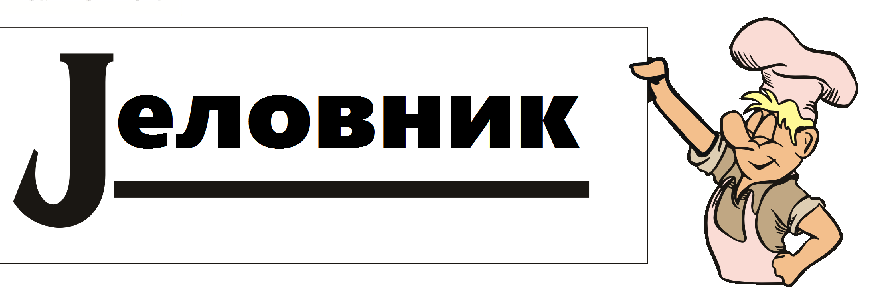 ЗА БОРАВАКДАН И ДАТУМДОРУЧАКРУЧАКУЖИНАПОНЕДЕЉАК22.4.2021.ХЛЕБ ,ПАШТЕТА, ЧАЈ ЋУФТЕ У СОСУРИЖАКЕКСУТОРАК23.4.2021.ХЛЕБ СА ПАВЛАКОМ,ЧАЈ СУПА, МУСАКА ОД КРОМПИРАЧОКОЛАДИЦЕСРЕДА24.4.2021.СЕНДВИЧ СА ЧАЈНОМ КОБАСИЦОМ,ЧОК. МЛЕКОНАТУР ШНИЦЛА,СЛАНИ КРОМПИР,ГРАШАК ВАРИВОСОКЧЕТВРТАК25.4.2021.ХЛЕБ, ХАРИНГА, ЧАЈПОМФРИТ, ПЕЧЕНА КОБАСИЦАКЕКС ЧАЈНИ КОЛУТИЋИ ПЕТАК26.4.2021.ГРИЗПИЛЕЋИ БАТАК,СПАНАЋСЛАНИ ШТАПИЋИ